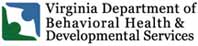 DBHDS DD Guardianship Funding Request  CSB:											Date:	 CSB Contact:			Email Address:		                     Contact Number #:		 Instruction to CSB:The individual for whom funding is requested must have been assigned an DD-DBHDS Guardianship slot and approval from the Public Guardianship Program multidisciplinary panel. The request for funding should be the actual costs expensed in attorney fees but shall not exceed 2,000 per person.  Funds are not guaranteed and are subject to denial if DBHDS allotted funding is expensed. Funds are approved only for FY19 (July 1, 2018-June 30, 2019). Invoices should be submitted in their original WORD format via EMAIL to: public.guardianship@dbhds.virginia.govInternal use onlyPrinted Name:		Sheila Snead 							Title: 			Community Program Manager or Designee		Signature: _________________________________________________	Individual’s Name Funding Requested (Not to exceed 2,000 per person)TotalClick here to enter text.Click here to enter text.Click here to enter text.Click here to enter text.Click here to enter text.Click here to enter text.Click here to enter text.Click here to enter text.Click here to enter text.Click here to enter text.Click here to enter text.Click here to enter text.Click here to enter text.Click here to enter text.Click here to enter text.Click here to enter text.Click here to enter text.Click here to enter text.Click here to enter text.Click here to enter text.Click here to enter text.Click here to enter text.Click here to enter text.Click here to enter text.TOTAL AMOUNT